	       Мир природы интересен и близок детям дошкольного возраста. Взрослые начинают знакомить детей с действительностью через этот увлекательный мир, полных открытий. Если поставить перед собой цель – обучение чтению, то брать надо во внимание предметы и явления уже знакомые детям, тогда основы грамоты будут доступнее и понятнее детям. Вот, посмотрите, какую игру использую я в работе с детьми. Выполнена она акварелью, сверху «затянута» скотчем. Практична, проста в использовании. Попробуйте – детям это будет интересно.Цель:      Побуждать ребёнка запоминать слова по картинкам.  Тренировать память. Формировать навыки сосредоточивания внимания.  		Правила игры:      Играют в неё вдвоём. Каждый выбирает себе какую – ни будь сторону карточки (левую или правую) со словами.                                                                                                                                                      Карточки со словами сложить стопкой перед игроком. Один ребёнок берёт карточку и читает слово (№1).                                                                                                                                                                                                       Если оно совпадает со словом и рисунком на его странице, он откладывает карточку и закрывает  картинку на странице специальной «счетной карточкой»(№2).                                                              		      Если не совпадает – возвращает карточку назад.		      Затем карточку берёт другой игрок. И выполняет всё так же.Если попадается пустая карточка (шарик), то игрок пропускает ход  (№3).                                                                                                                                                           Пустые карточки оставляются открытыми.	      Побеждает тот, кто первый закроет все слова на своей стороне.№3                                                                                                               №1               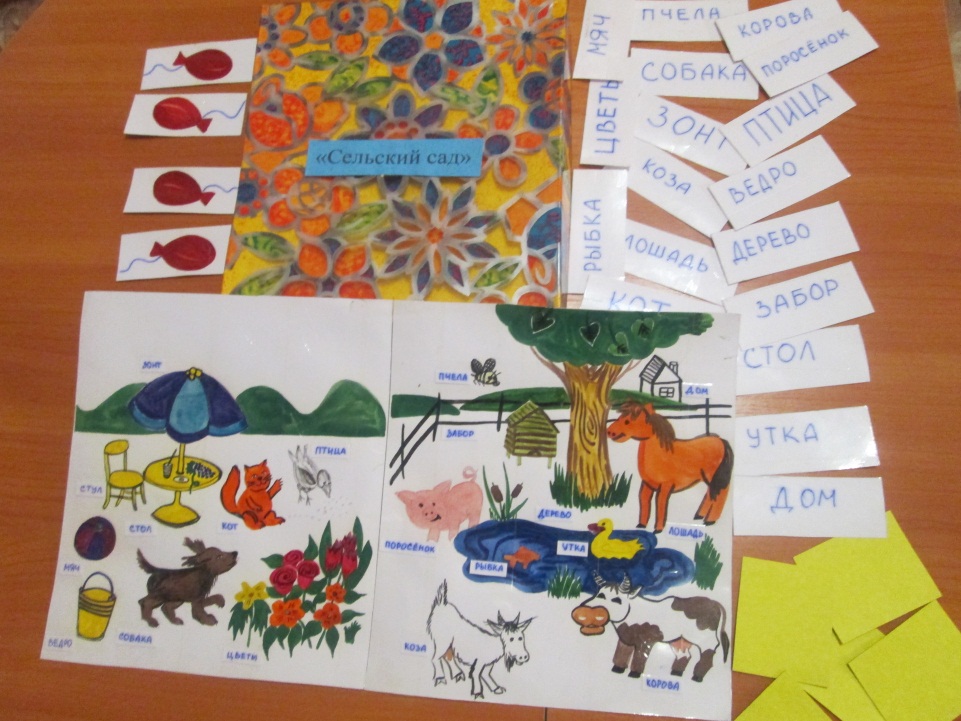                                                                                                                            №2                   Левая сторона               Правая сторона       Желаю вам всего самого хорошего!